 Изменения в Устав муниципального образования "Палагайское" от 18.05.2017 зарегистрированы Управлением Министерства юстиции Российской Федерации по Удмуртской Республике 30 мая  2017 года № RU 185233052017001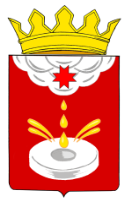 «ПАЛАГАЙСКОЕ» МУНИЦИПАЛ КЫЛДЭТЫСЬ ДЕПУТАТЪЕСЛЭН КЕНЕШСЫСОВЕТ ДЕПУТАТОВ МУНИЦИПАЛЬНОГО ОБРАЗОВАНИЯ «ПАЛАГАЙСКОЕ»РЕШЕНИЕ18 мая 2017 г.                                                                                                                         №26д.ПалагайО внесении изменений в Устав муниципального образования «Палагайское»В соответствии с Федеральным законом от 6 октября 2003 года № 131-ФЗ «Об общих принципах организации местного самоуправления в Российской Федерации», Уставом муниципального образования «Палагайское» и в целях приведения Устава муниципального образования «Палагайское» в соответствие со статьёй 72 Земельного кодекса Российской Федерации, статьёй 2 Федерального закона от 23 июня 2016 года № 197-ФЗ «О внесении изменений в статью 26.3 Федерального закона «Об общих принципах организации законодательных (представительных) и исполнительных органов государственной власти субъектов Российской Федерации» и Федеральный закон «Об общих принципах организации местного самоуправления в Российской Федерации», статьёй 1 Федерального закона от 28 декабря 2016 года № 494-ФЗ «О внесении изменений в отдельные законодательные акты Российской Федерации», Законом Удмуртской Республики от 6 октября 2016 № 56-РЗ «О внесении изменения в статью 7.4 Закона Удмуртской Республики «О местном самоуправлении в Удмуртской Республике», Законом Удмуртской Республики от 7 октября 2016 года № 64-РЗ «О внесении изменений в Закон Удмуртской Республики «О местном самоуправлении в Удмуртской Республике» в части временного исполнения полномочий главы муниципального образования», Законом Удмуртской Республики от 2 ноября 2016 года № 72-РЗ «О внесении изменений в статью 7.4 Закона Удмуртской Республики «О местном самоуправлении в Удмуртской Республике» и статьёй 1 Закона Удмуртской Республики от 22 февраля 2017 года № 5-РЗ «О внесении изменений в отдельные законы Удмуртской Республики»  Совет депутатов муниципального образования «Палагайское» РЕШАЕТ:1. Внести в Устав муниципального образования «Палагайское», принятый решением Совета депутатов муниципального образования «Палагайское» от 29 ноября 2005 года № 6 (с изменениями, внесенными решениями Совета депутатов муниципального образования «Палагайское» от 24.05.2006 № 16, от 04.04.2007 № 28, от 20.03.2008  № 4, от 14.05.2009 № 29, от 19.11.2009 № 45,от 28.05.2010 № 61, от 20.04.2011 № 87, от 04.05.2012 № 8, от  21.06.2013 № 29, от 04.03.2014 № 45, от 19.03.2015 № 61, от 18.01.2016 № 79, от 18.05.2016 №86), следующие изменения:1) в статье 7:пункт 4 части 1 признать утратившим силу;пункт 11 части 1 признать утратившим силу;в пункте 20 части 1 слова «осуществление муниципального земельного контроля в границах муниципального образования,» исключить;дополнить частью 1.2 следующего содержания:«1.2. К вопросам местного значения муниципального образования относится вопрос местного значения, предусмотренный пунктом 4 части 1 статьи 14 Федерального закона от 6 октября 2003 года № 131-ФЗ «Об общих принципах организации местного самоуправления в Российской Федерации» (за исключением организации в границах поселения электро-, тепло-, газо- и водоснабжения населения, водоотведения).»;2) часть 1 статьи 7.1 дополнить пунктом 15 следующего содержания:«15) осуществление мероприятий в сфере профилактики правонарушений, предусмотренных Федеральным законом от 23 июня 2016 года № 182-ФЗ «Об основах системы профилактики правонарушений в Российской Федерации»;3) пункт 1 части 2 статьи 15 изложить в следующей редакции:«1) проект устава муниципального образования, а также проект решения Сельского Совета депутатов о внесении изменений в устав муниципального образования, кроме случаев, когда в устав муниципального образования вносятся изменения в форме точного воспроизведения положений Конституции Российской Федерации, федеральных законов, Конституции Удмуртской Республики или законов Удмуртской Республики в целях приведения устава муниципального образования в соответствие с этими нормативными правовыми актами;»;4) в части 1 статьи 24  слово «отпуском,» заменить словами «отпуском, домашним арестом,»;5) в части 10 статьи 29  слово «отпуском,» заменить словами «отпуском, домашним арестом,»6) в статье 34:пункт 4 изложить в следующей редакции:«4) организация в границах муниципального образования снабжения населения топливом в пределах полномочий, установленных законодательством Российской Федерации;»;пункт 11 признать утратившим силу;в пункте 20 слова «осуществление муниципального земельного контроля в границах муниципального образования,» исключить;дополнить пунктом 32.4 следующего содержания:«32.4) осуществление мероприятий по отлову и содержанию безнадзорных животных, обитающих на территории муниципального образования;»;7) второе предложение части 2 статьи 44  изложить в следующей редакции: «Не требуется официальное опубликование (обнародование) порядка учёта предложений по проекту решения Сельского Совета депутатов о внесении изменений в устав муниципального образования, а также порядка участия граждан в его обсуждении в случае, когда в устав муниципального образования вносятся изменения в форме точного воспроизведения положений Конституции Российской Федерации, федеральных законов, Конституции Удмуртской Республики или законов Удмуртской Республики в целях приведения устава муниципального образования в соответствие с этими нормативными правовыми актами.».2. Главе муниципального образования «Палагайское» направить настоящее решение на государственную регистрацию в порядке, предусмотренном Федеральным законом от 21 июля 2005 года № 97-ФЗ «О государственной регистрации уставов муниципальных образований».3. Опубликовать настоящее решение после его государственной регистрации.4. Настоящее решение вступает в силу в порядке, предусмотренном законодательством.Глава муниципальногообразования «Палагайское»                                                                             З.Н.Невоструевад. Палагай18.05.2017 г.№ 26